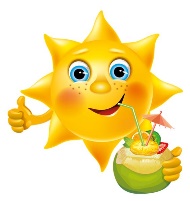 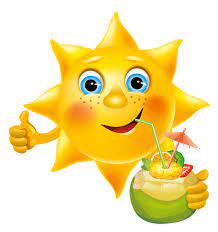 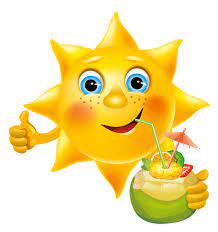 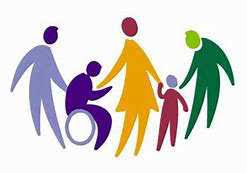 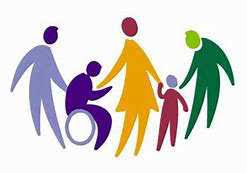 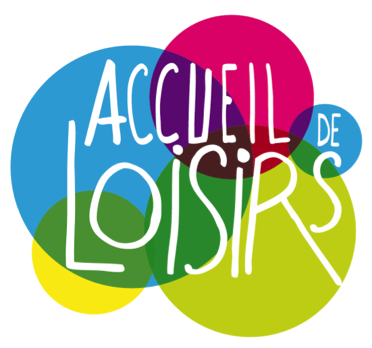 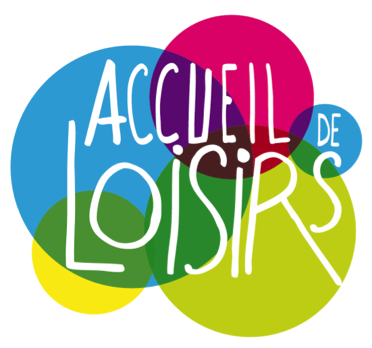 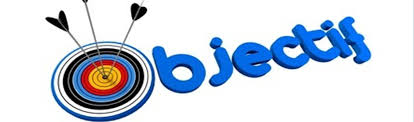 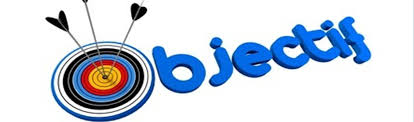 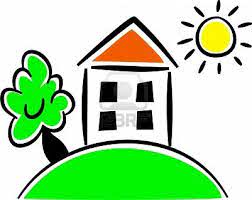 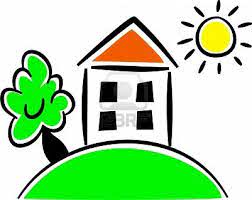 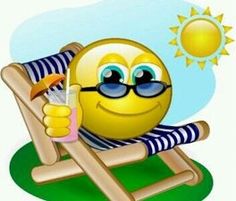 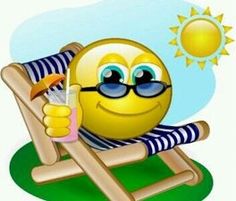 Proposer un droit au répit pour les proches et aidants mais aussi un accueil pour toutes les personnes accompagnées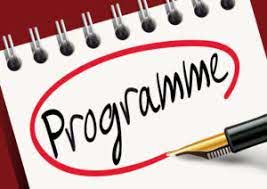 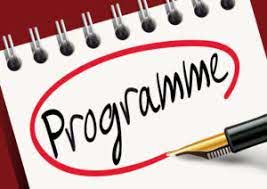 Proposition d’un programme d’activités variées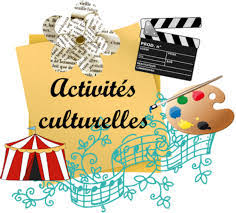 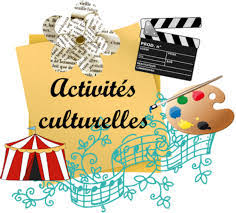 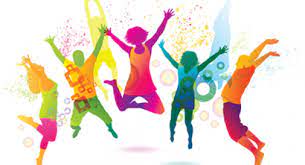 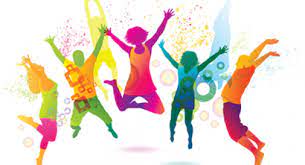 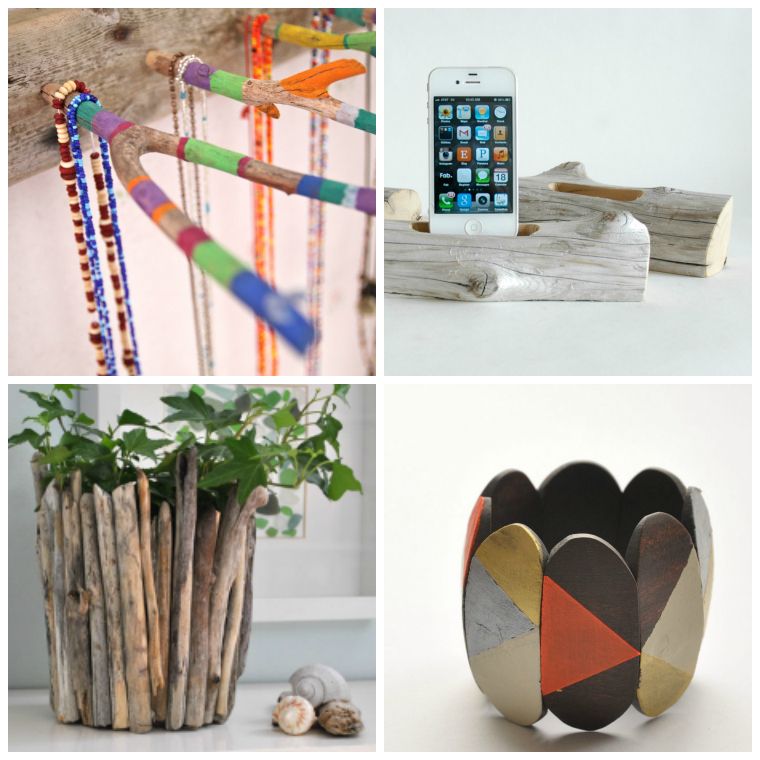 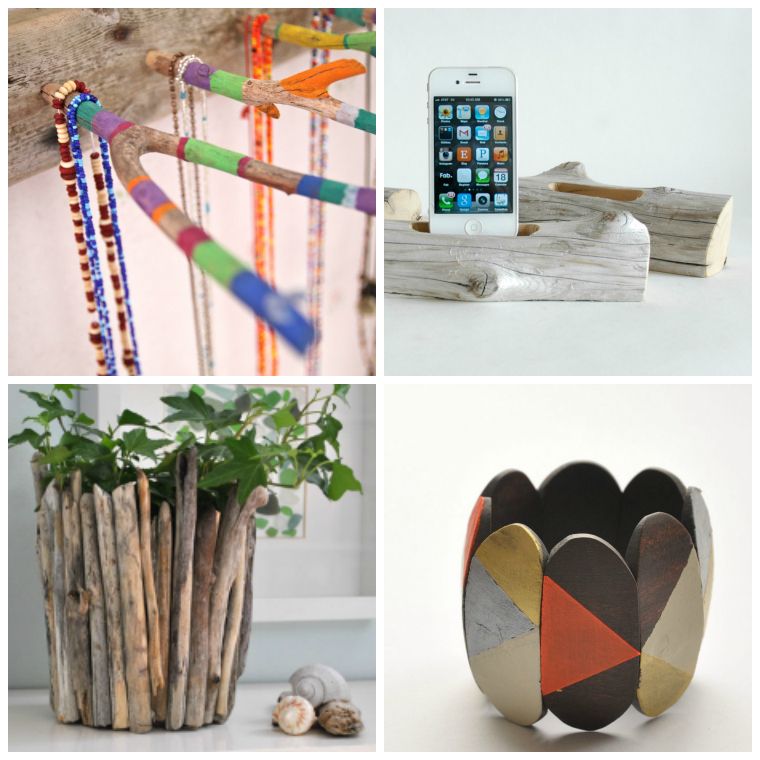 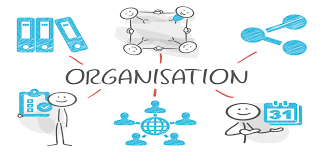 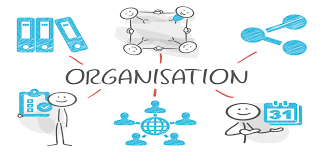 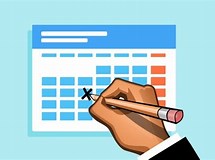 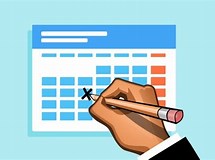 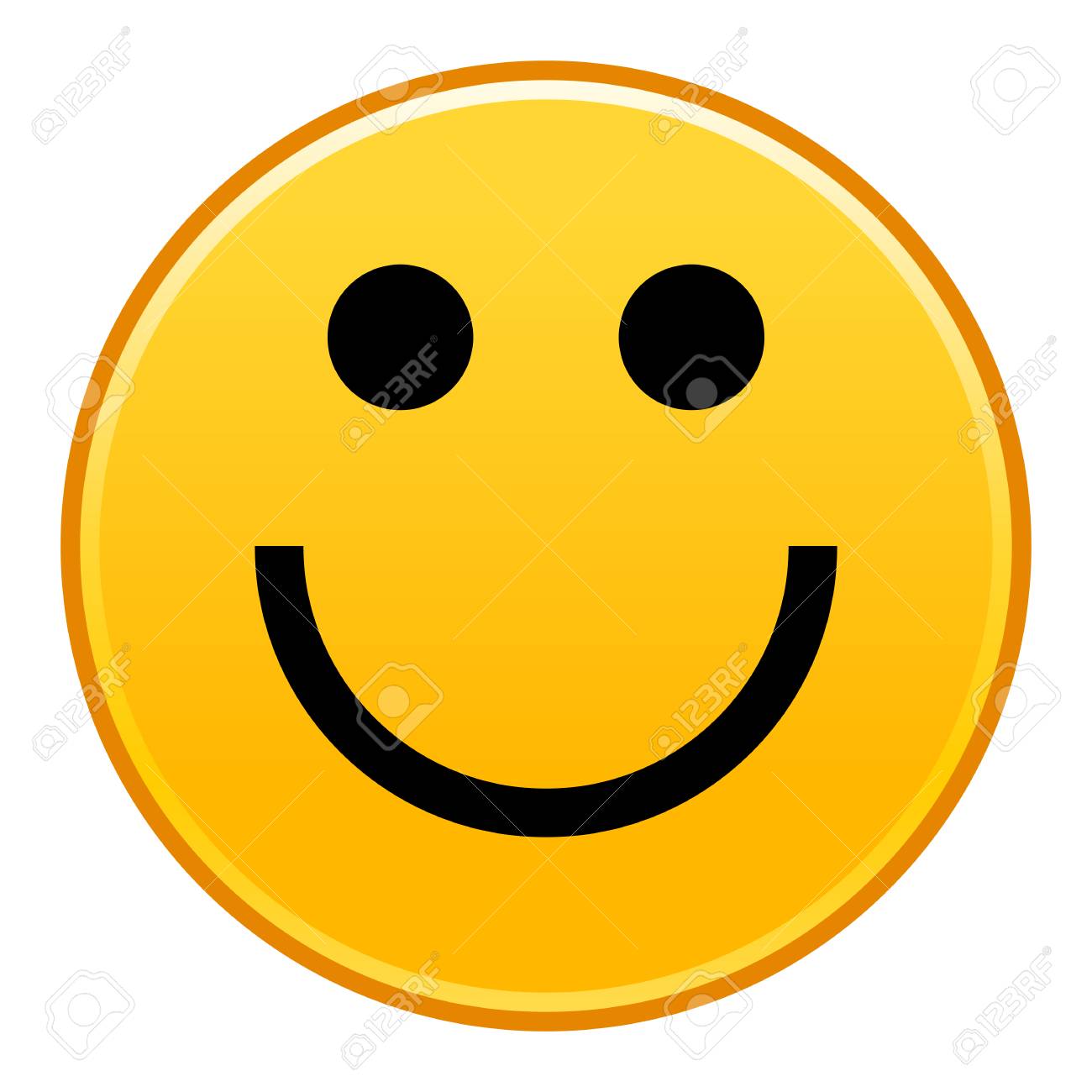 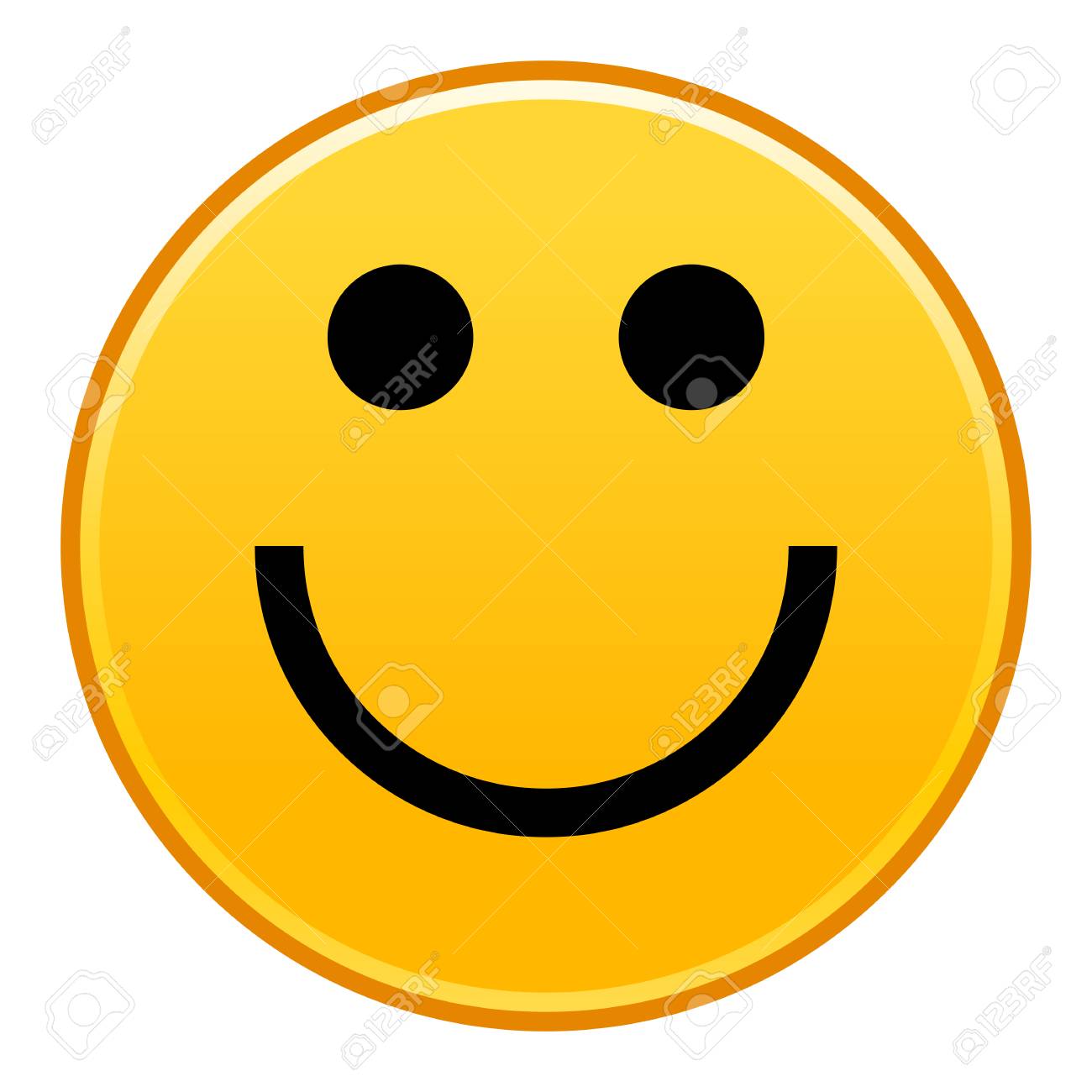 Pour répondre au mieux à vos besoins et vos attentesmerci de compléter le questionnaire ci-dessousen cochant la case qui vous intéresse NOM :PRENOM :Établissement ou service de rattachement : 1/ Souhaiteriez-vous-bénéficier d’un temps d’accueil - de répit pendant l’été ?  OUI		NON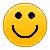 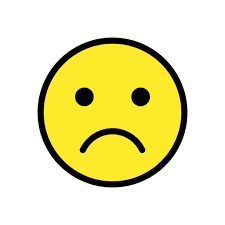 2/ Au cours de quelle(s) semaines(s) souhaitez-vous bénéficier d’un accueil ?de 9h à 16h – repas compris                                                    JUILLETAOÛT3/ Vous souhaitez être accueilli(e) à un ou plusieurs week-ends pour participer à des séjours où vous dormirez sur place4/ Quelle(s) activité(s) préférez-vous ?  OUI	NON             OUI          NON                          OUI         NON      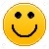 5/ Pouvez-vous nous indiquer votre mode de transport pour vous rendre au au sein de l’établissement ou du service 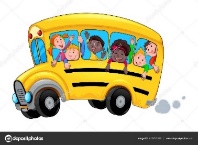 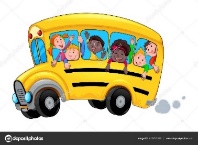 Déplacements effectués seul(e) 	Accompagnement par la familleNécessité que le transport soit effectué par la structure d’accueilPossibilité de transport solidaire avec une autre famille 6/ Ce questionnaire répond-il à vos attentes ? 	  OUI		NONAfin de pouvoir organiser votre accueil dans les meilleures conditionsMERCI de bien vouloir remettre à votre établissement ce questionnaire signé avant le LUNDI 06 JUILLETSi non, quels autres besoins identifiez-vous ? …………………………………………………………………………………………………………………………………………………………………………………………………………………………………………………………………………………………………………………………………………………………………………………………………………………………………………………………………………………………………………………………………………………………………………………………………………………………………………………………………………………………………………………………………………………………………………………………………………………………………………………………………………………………DATE                                                             SIGNATURE                                                        Lundi 20 au Vendredi 24Lundi 27 au Vendredi 31Lundi 03 au Vendredi 07Lundi 10 au Vendredi 14Lundi 17 au Vendredi 21SAMEDI 25 ET DIMANCHE 26 JUILLET  OUI		NONSAMEDI 1ER ET DIMANCHE 02 AOÛT  OUI		NONSAMEDI 08 ET DIMANCHE 09 AOÛT  OUI		NONSAMEDI 15 ET DIMANCHE 16 AOÛT  OUI		NON